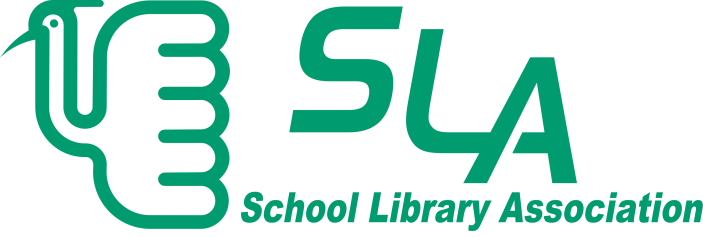 ＝学校図書館実践講座プラスアルファ＝主　　催：公益社団法人全国学校図書館協議会会　　場：学校図書館センター　４階会議室　　　〒112-0003　東京都文京区春日2-2-7　TEL 03-3814-4317㈹　FAX 03-5804-7546趣　　旨：学習指導要領の改訂や学校図書館法の改正により、学校教育における学校図書館の重要性はますます高まってきています。全国学校図書館協議会では、学校図書館の機能を十分に発揮するために必要な知識や技能のレベルアップに役立てていただくため、「学校図書館実践講座プラスアルファ」を開催するものです。参加者：学校図書館の活動に興味関心のある方（大学生、大学院生も可）定　　員：各回50名参加費：午前の部、午後の部それぞれ１，０００円　※当日、会場にてお支払いください。日　　程：＜午前の部＞１０：００～１２：００（受付９：３０～）　　　　　＜午後の部＞１３：３０～１５：３０（受付１３：００～）内　　容：10月28日（土）＜午前の部＞学校図書館サービスの考え方と構造　　　　　　　　　　　　　　　　　　　　　　　　　森田盛行（全国ＳＬＡ顧問）　　　＜午後の部＞何をどう選ぶ？学校図書館の選書：調べる本を中心に（小学校編）　　　　　　　内海　淳（全国ＳＬＡ研究部長・前選定部長）　　　11月18日（土）＜午前の部＞学校図書館環境整備～資料の分類　　　　　　　斎藤　純（川崎市立南加瀬中学校司書教諭、全国ＳＬＡ参事）　　　　　　　　　　　＜午後の部＞もっと新聞を授業で活用しよう！　　　　　　　磯部延之（全国ＳＬＡ調査部長・参事）　　　2018年2月17日（土）＜午前の部＞学校図書館メディアを更新しよう　　　　　　　森田盛行（全国ＳＬＡ顧問）　　　　　　　　　　　＜午後の部＞学校図書館の分類と配架（分類の留意点を中心に）　　　　　　　内海　淳（全国ＳＬＡ研究部長・前選定部長）　　　申込方法：申込書にご記入の上FAX、または必要事項を記載してメールでお申し込みください。折り返しFAXまたはメールにて受付の返信をいたします（携帯メールをご利用の方は　@j-sla.or.jp　からのメールが届くように受信設定してください）。　1日のみ、または午前・午後どちらかの参加も可能です。参加を希望する回にチェック(メールの場合は参加希望回の日時・講座名を記入）の上お送りください。申込締切：各回とも、開講日の３日前までにお申し込みください。ただし定員に達し次第締め切ります。※申込状況は、当会Webサイト（http://www.j-sla.or.jp/）をご覧ください。※キャンセルの場合には、各回とも開講日の３日前までにお知らせください。その他：・会場には駐車場はありませんので、電車をご利用ください。・会場での飲食は可能です。飲み物の自動販売機も近くにありますのでご利用ください。問い合わせ先：公益社団法人全国学校図書館協議会　研究調査部：内海・井藤・米谷〒112-0003　東京都文京区春日2-2-7  　　Webサイト http://www.j-sla.or.jp/TEL 03-3814-4317(代)　FAX 03-5804-7546　　e-mail ito@j-sla.or.jp（申込み用FAX番号）ＦＡＸ　０３－５８０４－７５４６Ｅメールでの返信をご希望の方は、メールに各項目をお書きの上ito@j-sla.or.jp　までお申し込みください。※携帯電話のメールをご利用の方は @j-sla.or.jp からのメールが届くようにあらかじめ受信設定してください。　　　学校図書館実践講座プラスアルファ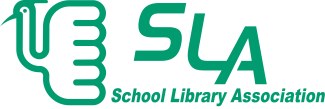 　　参加申込書●お問い合わせ　公益社団法人全国学校図書館協議会　研究調査部：内海・井藤・米谷電話　03-3814-4317(代)　　FAX　03-5804-7546　　e-mail　ito@j-sla.or.jp一括申込み、1回ごとの申込みいずれでも可一括申込み、1回ごとの申込みいずれでも可開講日開講日実践講座、講義内容　※上段は午前の部、下段は午後の部実践講座、講義内容　※上段は午前の部、下段は午後の部実践講座、講義内容　※上段は午前の部、下段は午後の部一括申込み、1回ごとの申込みいずれでも可一括申込み、1回ごとの申込みいずれでも可10月28日10月28日□ 講義：学校図書館サービスの考え方と構造□ 講義：学校図書館サービスの考え方と構造□ 講義：学校図書館サービスの考え方と構造一括申込み、1回ごとの申込みいずれでも可一括申込み、1回ごとの申込みいずれでも可10月28日10月28日□ 実践講座：何をどう選ぶ？学校図書館の選書（小学校編）□ 実践講座：何をどう選ぶ？学校図書館の選書（小学校編）□ 実践講座：何をどう選ぶ？学校図書館の選書（小学校編）一括申込み、1回ごとの申込みいずれでも可一括申込み、1回ごとの申込みいずれでも可11月18日11月18日□ 講義：学校図書館環境整備～資料の分類□ 講義：学校図書館環境整備～資料の分類□ 講義：学校図書館環境整備～資料の分類一括申込み、1回ごとの申込みいずれでも可一括申込み、1回ごとの申込みいずれでも可11月18日11月18日□ 実践講座：もっと新聞を授業で活用しよう！ □ 実践講座：もっと新聞を授業で活用しよう！ □ 実践講座：もっと新聞を授業で活用しよう！ 一括申込み、1回ごとの申込みいずれでも可一括申込み、1回ごとの申込みいずれでも可2018年2月17日2018年2月17日□ 講義：学校図書館メディアを更新しよう□ 講義：学校図書館メディアを更新しよう□ 講義：学校図書館メディアを更新しよう一括申込み、1回ごとの申込みいずれでも可一括申込み、1回ごとの申込みいずれでも可2018年2月17日2018年2月17日□ 実践講座：学校図書館の分類と配架□ 実践講座：学校図書館の分類と配架□ 実践講座：学校図書館の分類と配架ふりがなお名前ふりがなお名前職名又はご職業勤務先又はお住まい勤務先又はお住まい連絡先連絡先電話　　　　　　　　　　―　　　　　　　　　―ＦＡＸ　　　　　　　　　　―　　　　　　　　　―※ＦＡＸで受付の返信ご希望の方は、必ずご記入ください。電話　　　　　　　　　　―　　　　　　　　　―ＦＡＸ　　　　　　　　　　―　　　　　　　　　―※ＦＡＸで受付の返信ご希望の方は、必ずご記入ください。電話　　　　　　　　　　―　　　　　　　　　―ＦＡＸ　　　　　　　　　　―　　　　　　　　　―※ＦＡＸで受付の返信ご希望の方は、必ずご記入ください。電話　　　　　　　　　　―　　　　　　　　　―ＦＡＸ　　　　　　　　　　―　　　　　　　　　―※ＦＡＸで受付の返信ご希望の方は、必ずご記入ください。電話　　　　　　　　　　―　　　　　　　　　―ＦＡＸ　　　　　　　　　　―　　　　　　　　　―※ＦＡＸで受付の返信ご希望の方は、必ずご記入ください。この講習会の開催は、何で知りましたか。　（　）全国ＳＬＡ機関誌　　　　（　）全国ＳＬＡホームページ（　）全国ＳＬＡメールマガジン（　）都道府県ＳＬＡからの情報　　（　）チラシ　（　）知人の紹介　　　　　　　（　）その他［　　　　　　　　　　　　　　　　　］この講習会の開催は、何で知りましたか。　（　）全国ＳＬＡ機関誌　　　　（　）全国ＳＬＡホームページ（　）全国ＳＬＡメールマガジン（　）都道府県ＳＬＡからの情報　　（　）チラシ　（　）知人の紹介　　　　　　　（　）その他［　　　　　　　　　　　　　　　　　］この講習会の開催は、何で知りましたか。　（　）全国ＳＬＡ機関誌　　　　（　）全国ＳＬＡホームページ（　）全国ＳＬＡメールマガジン（　）都道府県ＳＬＡからの情報　　（　）チラシ　（　）知人の紹介　　　　　　　（　）その他［　　　　　　　　　　　　　　　　　］この講習会の開催は、何で知りましたか。　（　）全国ＳＬＡ機関誌　　　　（　）全国ＳＬＡホームページ（　）全国ＳＬＡメールマガジン（　）都道府県ＳＬＡからの情報　　（　）チラシ　（　）知人の紹介　　　　　　　（　）その他［　　　　　　　　　　　　　　　　　］この講習会の開催は、何で知りましたか。　（　）全国ＳＬＡ機関誌　　　　（　）全国ＳＬＡホームページ（　）全国ＳＬＡメールマガジン（　）都道府県ＳＬＡからの情報　　（　）チラシ　（　）知人の紹介　　　　　　　（　）その他［　　　　　　　　　　　　　　　　　］この講習会の開催は、何で知りましたか。　（　）全国ＳＬＡ機関誌　　　　（　）全国ＳＬＡホームページ（　）全国ＳＬＡメールマガジン（　）都道府県ＳＬＡからの情報　　（　）チラシ　（　）知人の紹介　　　　　　　（　）その他［　　　　　　　　　　　　　　　　　］この講習会の開催は、何で知りましたか。　（　）全国ＳＬＡ機関誌　　　　（　）全国ＳＬＡホームページ（　）全国ＳＬＡメールマガジン（　）都道府県ＳＬＡからの情報　　（　）チラシ　（　）知人の紹介　　　　　　　（　）その他［　　　　　　　　　　　　　　　　　］連絡欄この申込書に記入された個人情報は、次の目的に使用する場合があります。この申込書に記入された個人情報は、次の目的に使用する場合があります。この申込書に記入された個人情報は、次の目的に使用する場合があります。①当会の発行する機関誌への原稿執筆依頼②当会の主催する研究会・研修会等の発表・講義依頼及び募集要項等の送付①当会の発行する機関誌への原稿執筆依頼②当会の主催する研究会・研修会等の発表・講義依頼及び募集要項等の送付①当会の発行する機関誌への原稿執筆依頼②当会の主催する研究会・研修会等の発表・講義依頼及び募集要項等の送付①当会の発行する機関誌への原稿執筆依頼②当会の主催する研究会・研修会等の発表・講義依頼及び募集要項等の送付